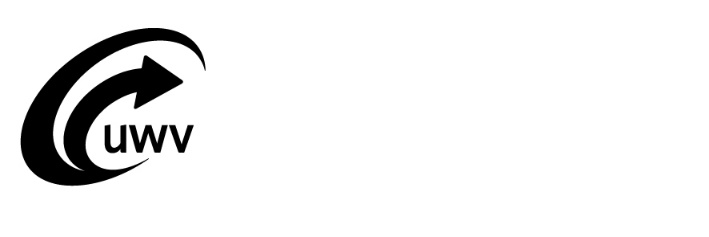 Aanmelden deelnemer voor IPS-trajectAanmelden deelnemer voor IPS-trajectAanmelden deelnemer voor IPS-trajectAanmelden deelnemer voor IPS-trajectAanmelden deelnemer voor IPS-trajectAanmelden deelnemer voor IPS-trajectAanmelden deelnemer voor IPS-trajectAanmelden deelnemer voor IPS-trajectAanmelden deelnemer voor IPS-trajectAanmelden deelnemer voor IPS-trajectAanmelden deelnemer voor IPS-trajectAanmelden deelnemer voor IPS-trajectWaarom dit formulier?Met dit formulier meldt u uw cliënt aan om deel te nemen aan een IPS-traject. IPS staat voor Individuele Plaatsing en SteunLet op: met dit formulier kunt u maximaal 1 cliënt aanmelden. 
OpsturenStuur het formulier op naar:UWV  Postbus 8112 1005 AC AmsterdamWaarom dit formulier?Met dit formulier meldt u uw cliënt aan om deel te nemen aan een IPS-traject. IPS staat voor Individuele Plaatsing en SteunLet op: met dit formulier kunt u maximaal 1 cliënt aanmelden. 
OpsturenStuur het formulier op naar:UWV  Postbus 8112 1005 AC AmsterdamWaarom dit formulier?Met dit formulier meldt u uw cliënt aan om deel te nemen aan een IPS-traject. IPS staat voor Individuele Plaatsing en SteunLet op: met dit formulier kunt u maximaal 1 cliënt aanmelden. 
OpsturenStuur het formulier op naar:UWV  Postbus 8112 1005 AC AmsterdamWaarom dit formulier?Met dit formulier meldt u uw cliënt aan om deel te nemen aan een IPS-traject. IPS staat voor Individuele Plaatsing en SteunLet op: met dit formulier kunt u maximaal 1 cliënt aanmelden. 
OpsturenStuur het formulier op naar:UWV  Postbus 8112 1005 AC AmsterdamWaarom dit formulier?Met dit formulier meldt u uw cliënt aan om deel te nemen aan een IPS-traject. IPS staat voor Individuele Plaatsing en SteunLet op: met dit formulier kunt u maximaal 1 cliënt aanmelden. 
OpsturenStuur het formulier op naar:UWV  Postbus 8112 1005 AC AmsterdamWaarom dit formulier?Met dit formulier meldt u uw cliënt aan om deel te nemen aan een IPS-traject. IPS staat voor Individuele Plaatsing en SteunLet op: met dit formulier kunt u maximaal 1 cliënt aanmelden. 
OpsturenStuur het formulier op naar:UWV  Postbus 8112 1005 AC AmsterdamNa de aanmelding
Nadat wij uw melding hebben ontvangen, wordt er een gesprek gepland waarbij uw cliënt, u en een arbeidsdeskundige van UWV aanwezig zijn. 
Let op: Begin pas met een IPS-traject na ontvangst van de inkooporder.Meer informatieU vindt meer informatie op uwv.nl/zakelijk. Na de aanmelding
Nadat wij uw melding hebben ontvangen, wordt er een gesprek gepland waarbij uw cliënt, u en een arbeidsdeskundige van UWV aanwezig zijn. 
Let op: Begin pas met een IPS-traject na ontvangst van de inkooporder.Meer informatieU vindt meer informatie op uwv.nl/zakelijk. Na de aanmelding
Nadat wij uw melding hebben ontvangen, wordt er een gesprek gepland waarbij uw cliënt, u en een arbeidsdeskundige van UWV aanwezig zijn. 
Let op: Begin pas met een IPS-traject na ontvangst van de inkooporder.Meer informatieU vindt meer informatie op uwv.nl/zakelijk. Na de aanmelding
Nadat wij uw melding hebben ontvangen, wordt er een gesprek gepland waarbij uw cliënt, u en een arbeidsdeskundige van UWV aanwezig zijn. 
Let op: Begin pas met een IPS-traject na ontvangst van de inkooporder.Meer informatieU vindt meer informatie op uwv.nl/zakelijk. Na de aanmelding
Nadat wij uw melding hebben ontvangen, wordt er een gesprek gepland waarbij uw cliënt, u en een arbeidsdeskundige van UWV aanwezig zijn. 
Let op: Begin pas met een IPS-traject na ontvangst van de inkooporder.Meer informatieU vindt meer informatie op uwv.nl/zakelijk. Na de aanmelding
Nadat wij uw melding hebben ontvangen, wordt er een gesprek gepland waarbij uw cliënt, u en een arbeidsdeskundige van UWV aanwezig zijn. 
Let op: Begin pas met een IPS-traject na ontvangst van de inkooporder.Meer informatieU vindt meer informatie op uwv.nl/zakelijk. Na de aanmelding
Nadat wij uw melding hebben ontvangen, wordt er een gesprek gepland waarbij uw cliënt, u en een arbeidsdeskundige van UWV aanwezig zijn. 
Let op: Begin pas met een IPS-traject na ontvangst van de inkooporder.Meer informatieU vindt meer informatie op uwv.nl/zakelijk. Na de aanmelding
Nadat wij uw melding hebben ontvangen, wordt er een gesprek gepland waarbij uw cliënt, u en een arbeidsdeskundige van UWV aanwezig zijn. 
Let op: Begin pas met een IPS-traject na ontvangst van de inkooporder.Meer informatieU vindt meer informatie op uwv.nl/zakelijk. 1Gegevens van uw organisatieGegevens van uw organisatieGegevens van uw organisatieGegevens van uw organisatieGegevens van uw organisatieGegevens van uw organisatieGegevens van uw organisatieGegevens van uw organisatieGegevens van uw organisatieGegevens van uw organisatie1.11.1Naam van uw organisatieNaam van uw organisatie1.21.2AdresAdres1.31.3Postcode en plaatsPostcode en plaats1.41.4Naam van de IPS-trajectbegeleider  Naam van de IPS-trajectbegeleider  1.41.4Naam van de IPS-trajectbegeleider  Naam van de IPS-trajectbegeleider  1.41.4Naam van de IPS-trajectbegeleider  Naam van de IPS-trajectbegeleider  1.51.5Telefoonnummer IPS-trajectbegeleiderTelefoonnummer IPS-trajectbegeleider1.51.5Telefoonnummer IPS-trajectbegeleiderTelefoonnummer IPS-trajectbegeleider1.61.6E-mailadres IPS-trajectbegeleiderE-mailadres IPS-trajectbegeleider2Gegevens van de cliënt Gegevens van de cliënt Gegevens van de cliënt Gegevens van de cliënt Gegevens van de cliënt Gegevens van de cliënt Gegevens van de cliënt Gegevens van de cliënt Gegevens van de cliënt Gegevens van de cliënt 2.12.1Voorletters en achternaamVoorletters en achternaam2.22.2BurgerservicenummerBurgerservicenummer2.3    2.3    Voor welk perceel is de aanmelding?Voor welk perceel is de aanmelding? Perceel 1: Driejarig IPS-traject Perceel 2: Tweejarig IPS-traject Perceel 1: Driejarig IPS-traject Perceel 2: Tweejarig IPS-traject Perceel 1: Driejarig IPS-traject Perceel 2: Tweejarig IPS-traject3Huidige situatie cliëntHuidige situatie cliëntHuidige situatie cliëntHuidige situatie cliëntHuidige situatie cliëntHuidige situatie cliëntHuidige situatie cliëntHuidige situatie cliëntHuidige situatie cliëntHuidige situatie cliënt3.13.1Heeft de cliënt op dit moment werk waarvoor hij betaald wordt?Heeft de cliënt op dit moment werk waarvoor hij betaald wordt? Ja Nee Ja Nee Ja Nee Ja Nee Ja Nee Ja Nee Ja Nee Ja Nee Ja Nee Ja Nee Ja Nee3.23.2Als vraag 3.1 met ‘Ja’ is beantwoord, geef dan aan wat de omvang is van het dienstverband en of de cliënt heeft aangegeven dat hij wil werken in een andere sector of functie dan waarin hij nu werkt?Als vraag 3.1 met ‘Ja’ is beantwoord, geef dan aan wat de omvang is van het dienstverband en of de cliënt heeft aangegeven dat hij wil werken in een andere sector of functie dan waarin hij nu werkt?Omschrijf hieronder kort de huidige situatie.Omschrijf hieronder kort de huidige situatie.Omschrijf hieronder kort de huidige situatie.Omschrijf hieronder kort de huidige situatie.Omschrijf hieronder kort de huidige situatie.Omschrijf hieronder kort de huidige situatie.Omschrijf hieronder kort de huidige situatie.Omschrijf hieronder kort de huidige situatie.Omschrijf hieronder kort de huidige situatie.Omschrijf hieronder kort de huidige situatie.Omschrijf hieronder kort de huidige situatie.3.23.2Als vraag 3.1 met ‘Ja’ is beantwoord, geef dan aan wat de omvang is van het dienstverband en of de cliënt heeft aangegeven dat hij wil werken in een andere sector of functie dan waarin hij nu werkt?Als vraag 3.1 met ‘Ja’ is beantwoord, geef dan aan wat de omvang is van het dienstverband en of de cliënt heeft aangegeven dat hij wil werken in een andere sector of functie dan waarin hij nu werkt?3.23.2Als vraag 3.1 met ‘Ja’ is beantwoord, geef dan aan wat de omvang is van het dienstverband en of de cliënt heeft aangegeven dat hij wil werken in een andere sector of functie dan waarin hij nu werkt?Als vraag 3.1 met ‘Ja’ is beantwoord, geef dan aan wat de omvang is van het dienstverband en of de cliënt heeft aangegeven dat hij wil werken in een andere sector of functie dan waarin hij nu werkt?4Ondertekening door IPS-trajectbegeleider Ondertekening door IPS-trajectbegeleider Ondertekening door IPS-trajectbegeleider Ondertekening door IPS-trajectbegeleider Ondertekening door IPS-trajectbegeleider Ondertekening door IPS-trajectbegeleider Ondertekening door IPS-trajectbegeleider Ondertekening door IPS-trajectbegeleider Ondertekening door IPS-trajectbegeleider Ondertekening door IPS-trajectbegeleider Datum en handtekeningDatum en handtekeningDatum en handtekeningDatum en handtekening